Кожен із нас унікальний. Здатність терпимо і з розумінням ставитись до інакшості оточуючих, це невід’ємна складова сучасного життя. Тому кожного року 16 листопада відзначається Міжнародний день толерантності. В нашому закладі психологом проведено години спілкування з учнями 5 - 6 класів з метою не тільки інформаційної просвіти, але і попередження, розбору різних конфліктних ситуацій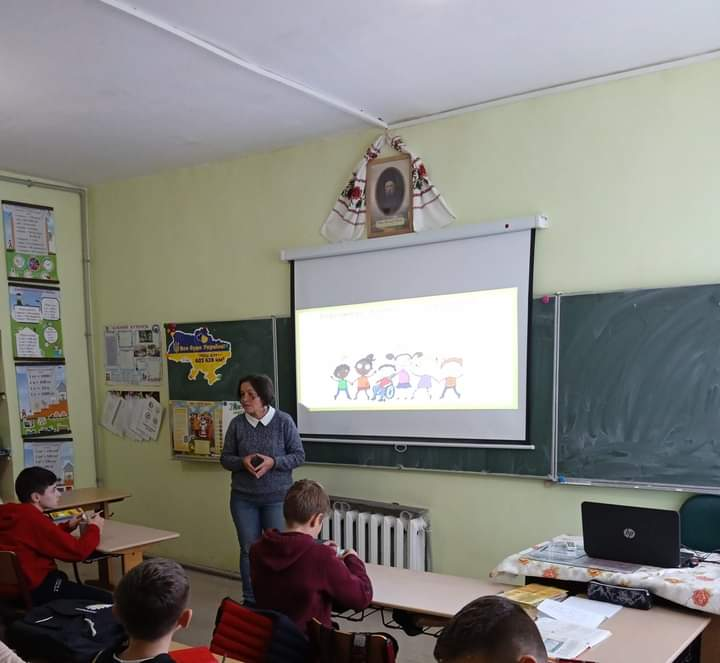 